MULTIVITAMIN REQUEST FORMFall orders must be submitted by October 30th         Spring orders must be submitted by April 30thPlease see the map on page two and submit your order in any of the following ways to the respective coordinator.  Additional questions may be answered by phone.E-scan FaxUS mailDate Request SubmittedAgency NameAgency Address (location where multivitamins will be delivered)Contact Name (first and last) and TitleContact EmailContact PhoneTotal number of bottles distributed in the past 6 monthsCurrent number of bottles remaining in your inventoryNumber of bottles received at last shipmentTOTAL NUMBER OF BOTTLES REQUESTED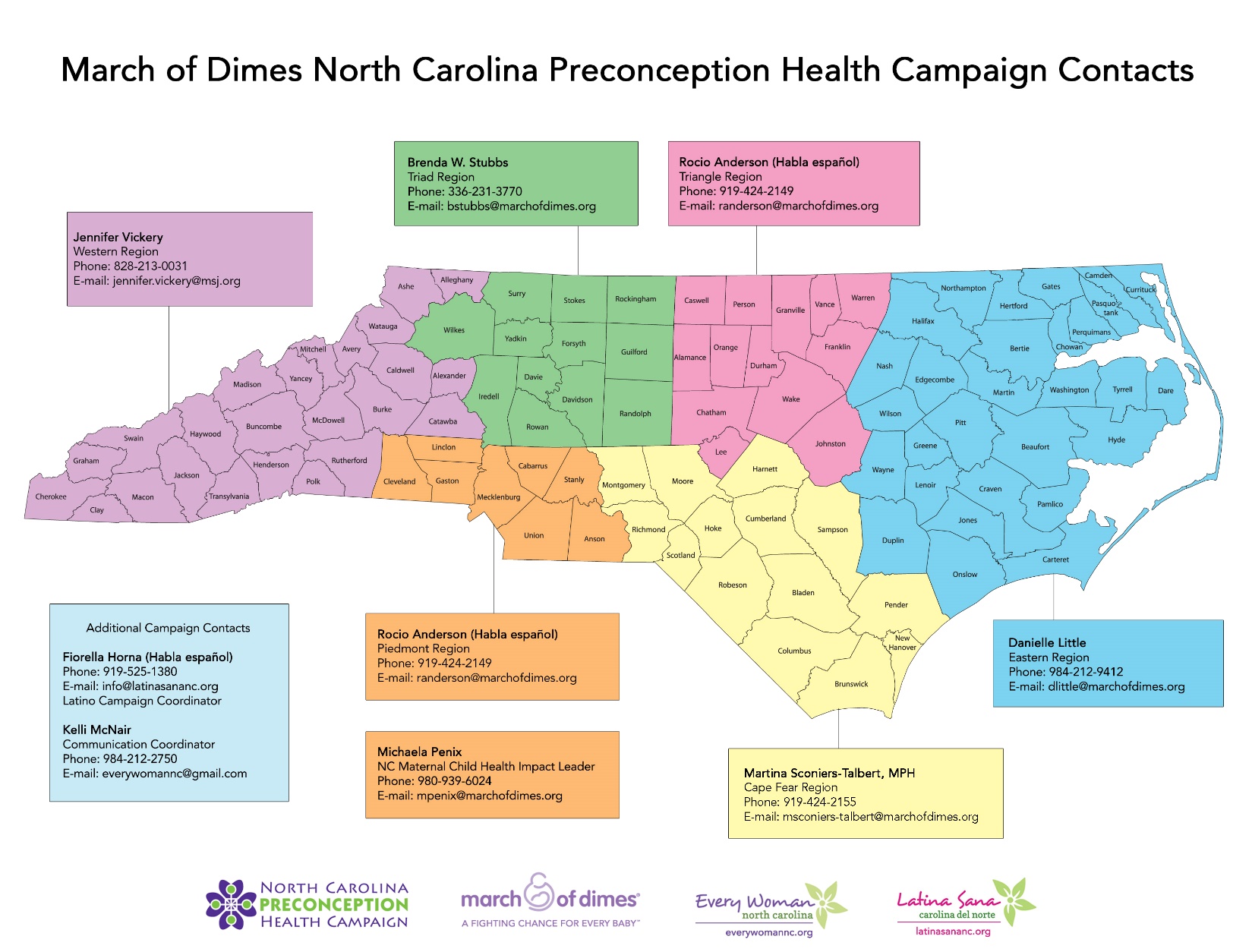 